Рекомендации для родителей 12 грпо организованной деятельности с детьмина период с 15.06 – 19.06. 2020гпо теме «Животные жарких стран»ДЕТИ ДОЛЖНЫ ЗНАТЬ СУЩЕСТВИТЕЛЬНЫЕ: лев, львенок, львица, грива, хвост с кисточкой, шерсть, хищник, тигр, тигренок, тигрица, обезьяна, обезьянка, зебра, зебренок, копыта, полоски, бегемот, бегемотик, кожа, складки, слон, слониха, слоненок, хобот, бивни, жираф, жирафенок, шея, крокодил, крокодильчик, пасть, клыки, носорог, носорожек, рог, кенгуру, кенгуренок, сумка, африка, индия, австралия, леопард, леопардик, верблюд, верблюжонок, черепаха, гепард, пустыня, охота, джунгли, удав, горилла.
ПРИЛАГАТЕЛЬНЫЕ: ловкий, хищный, быстрый, грозный, сильный, пушистый, полосатый, острые когти, мощные клыки, цепкая, смышленая, смешная, крупный, неуклюжий, травоядный, огромный, толстокожий, высокий, пятнистый, длинный, зубастый, зеленый, скользкий, злой, сытый, голодный, неповоротливый, длинноногий, быстроногий, медлительный, сумчатый.
ГЛАГОЛЫ: бегает, прыгает, ходит, охотится, подстерегает, набрасывается, рычит, кормит, крадется, скрывает, прыгает, лазает, играет, подражает, ловит, ищет, чистит, пасется, щиплет, прячет, плавает, ныряет, нежится, срывает, набирает, поливает, наклоняет, вытягивает, защищается, сбивает, прячет в сумке.Видео про животных https://fresiakav.vnclip.net/Рассмотрите картинку и расскажите о животных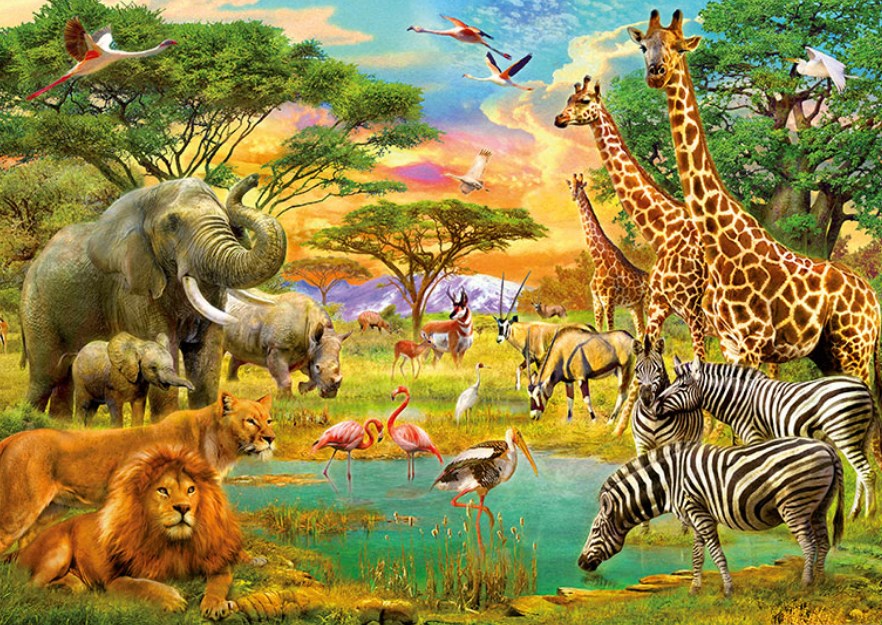 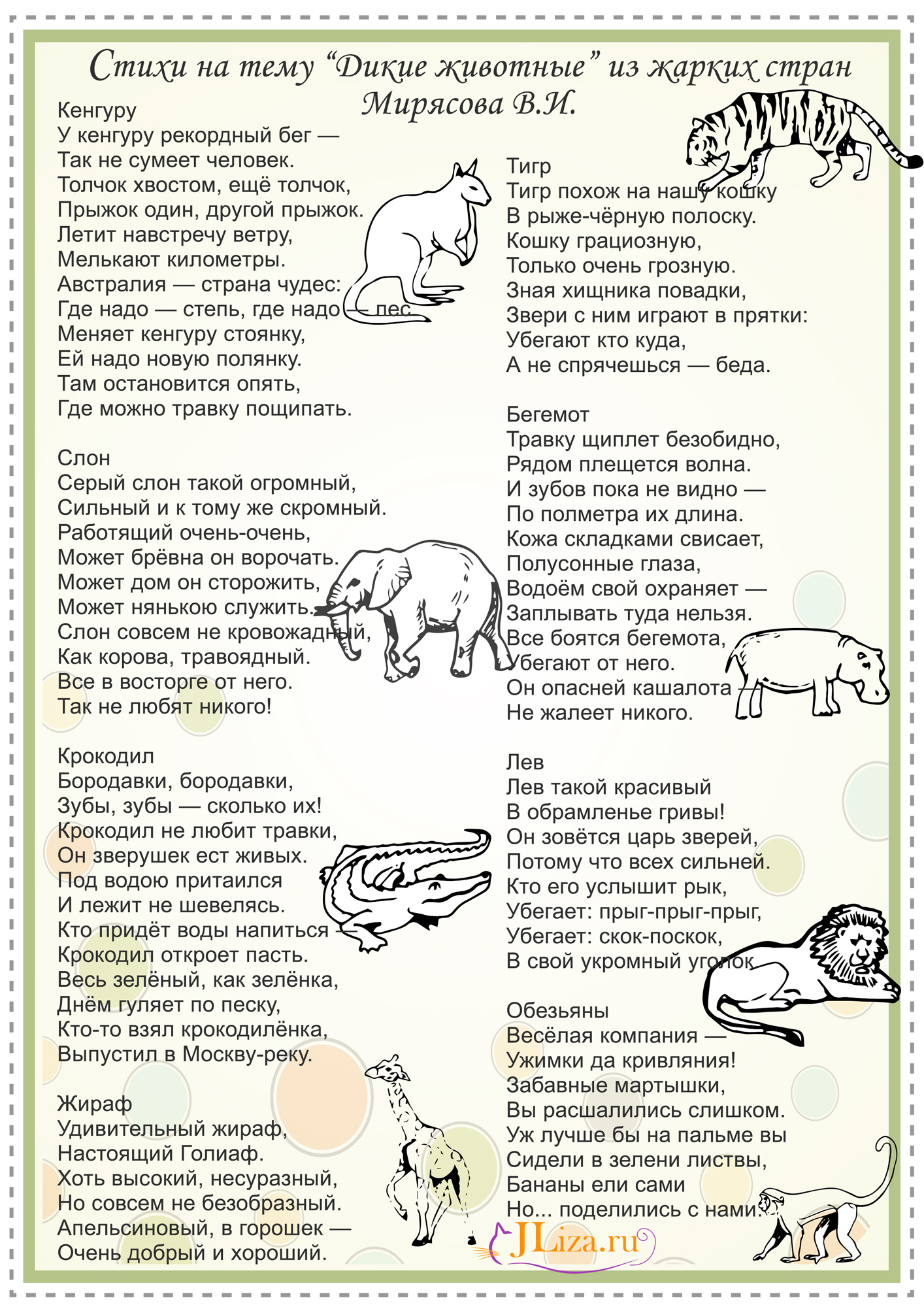 Физкультминутка"Мартышки"Мы веселые мартышкиМы играем громко слишком.Все в ладоши хлопаем,Все ногами топаем,Надуваем щечки,Скачем на носочках.И друг другу даже – языки покажем.Оттопырим ушки, хвостики – вертушки.Пальчик поднесем ко ртуДружно прыгнем к потолку.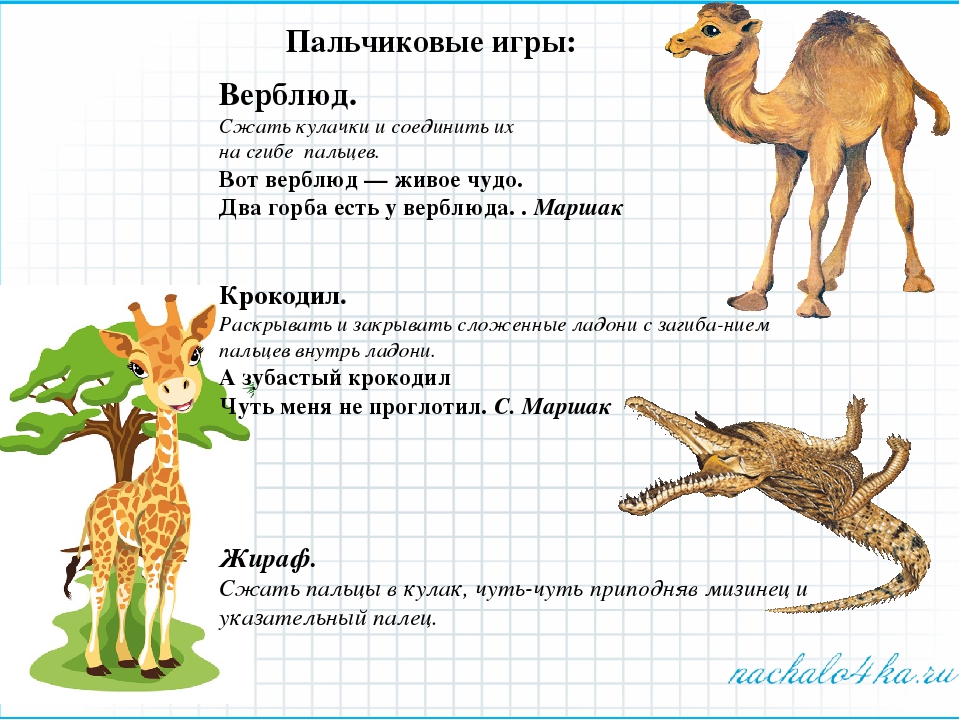 Развитие речи, грамотаРассмотри картинку и назови животныхПодбери признаки
Тигр – рыжий, хищный, полосатый…
Жираф – высокий, пятнистый, с длинной шеей…
Обезьяна – вертлявая, смешная, длиннохвостая…

Назови животных которые живут в Африке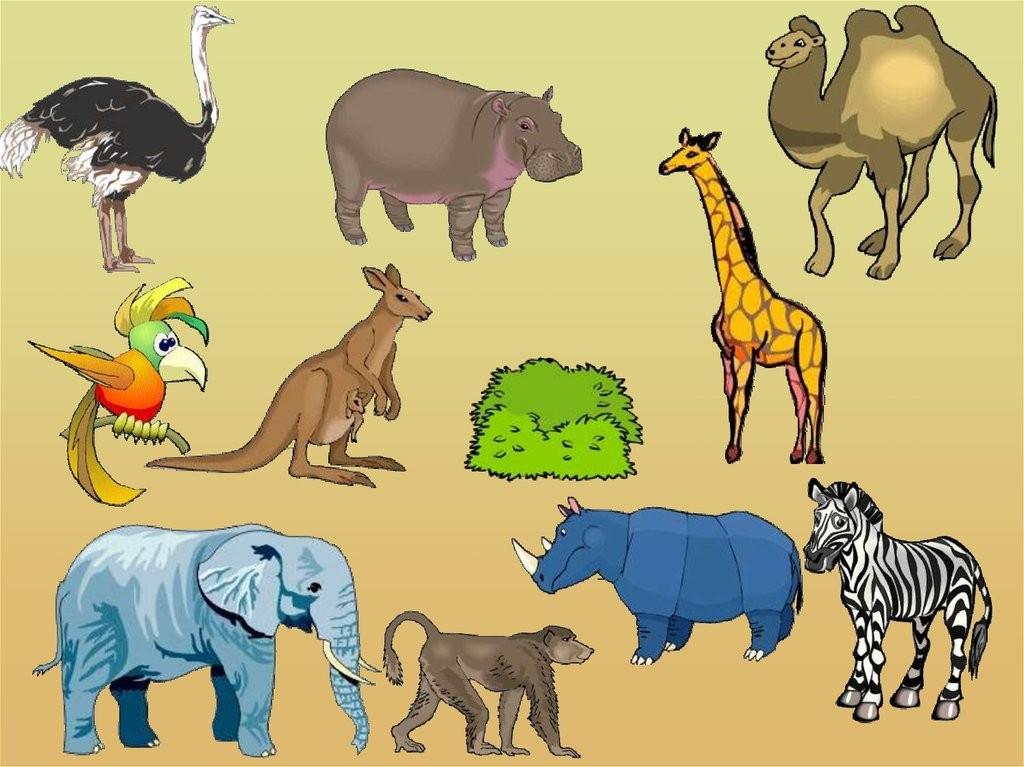 В Африке живут…(львы, тигры…)
Ответь на вопросы: ЧЕЙ? ЧЬЯ?ЧЬЁ? ЧЬИ?
Голова – львиная.
Хвост – львиный.
Лапы – львиные.
Ухо – львиноеТигр, жираф, обезьяна, слон, носорог, крокодил
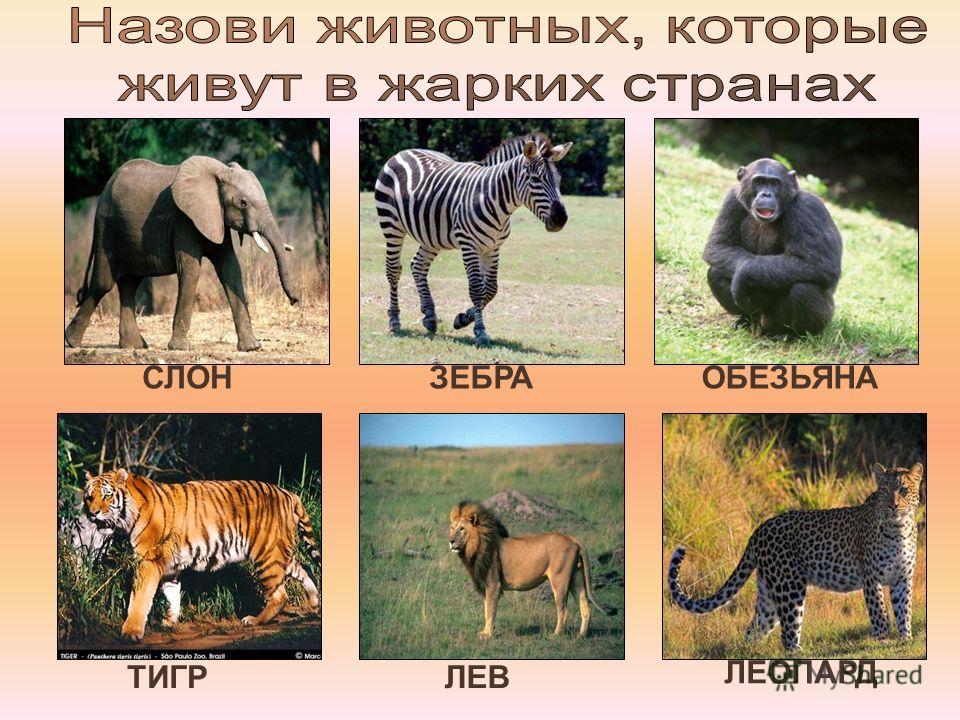 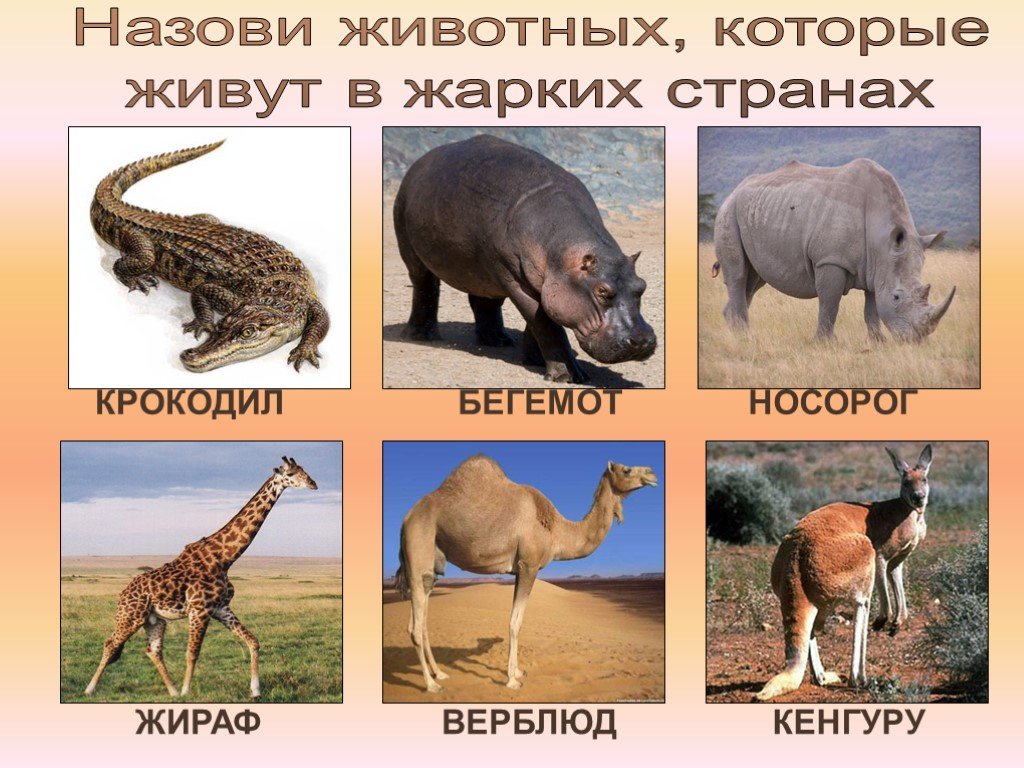 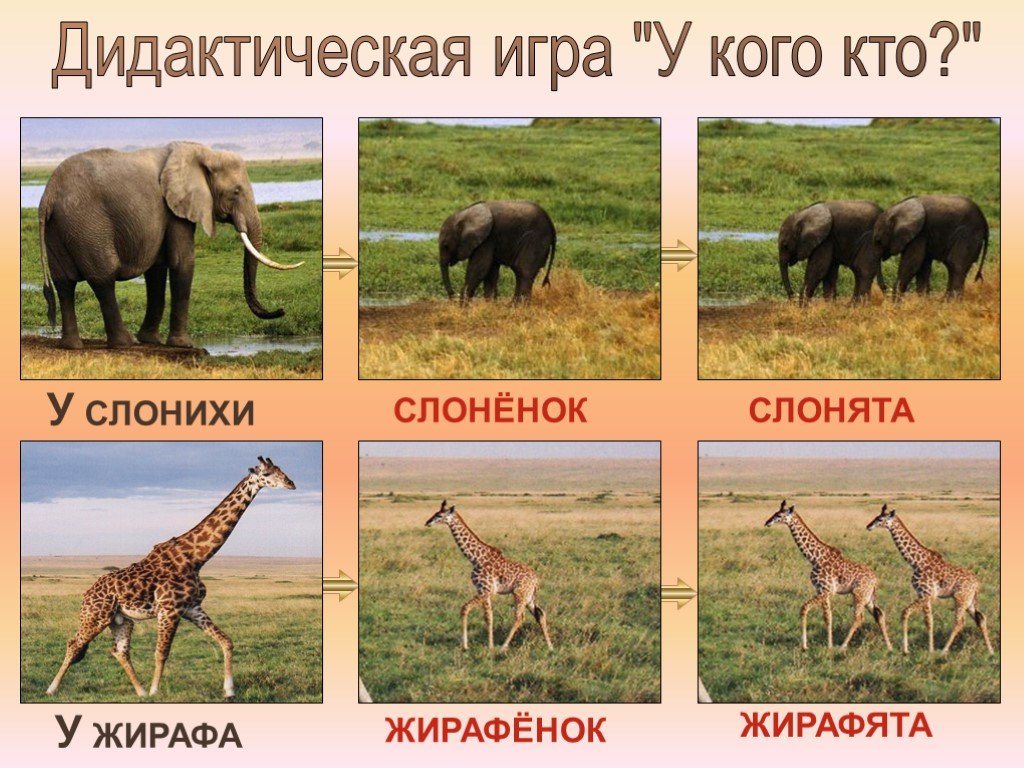 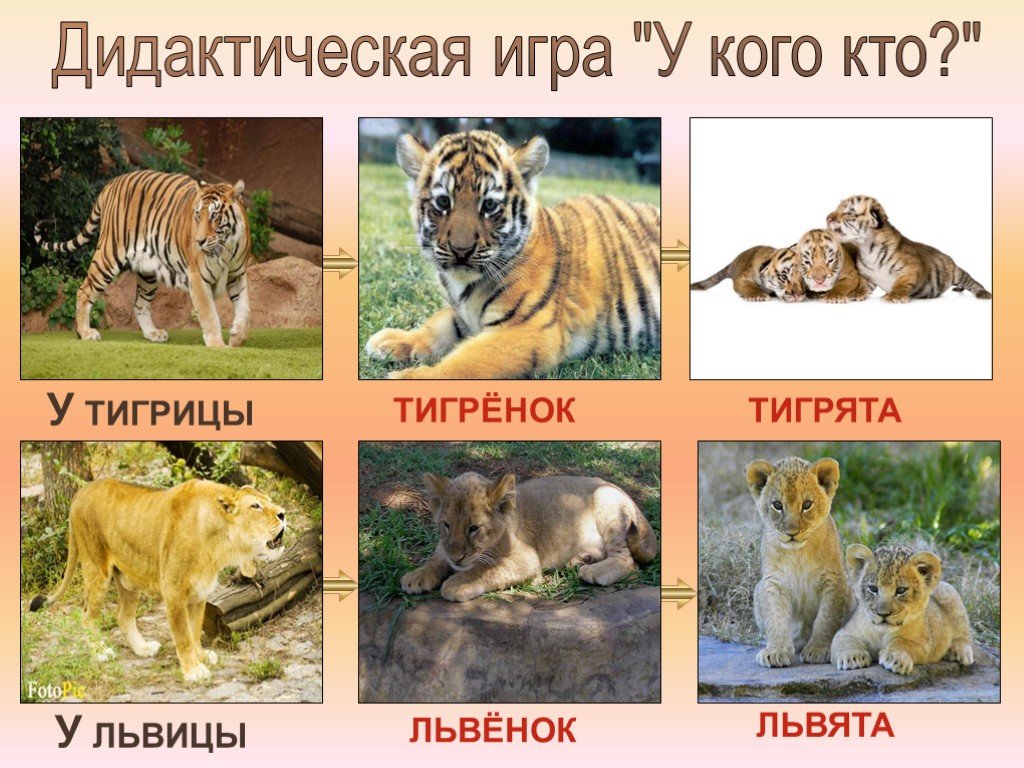 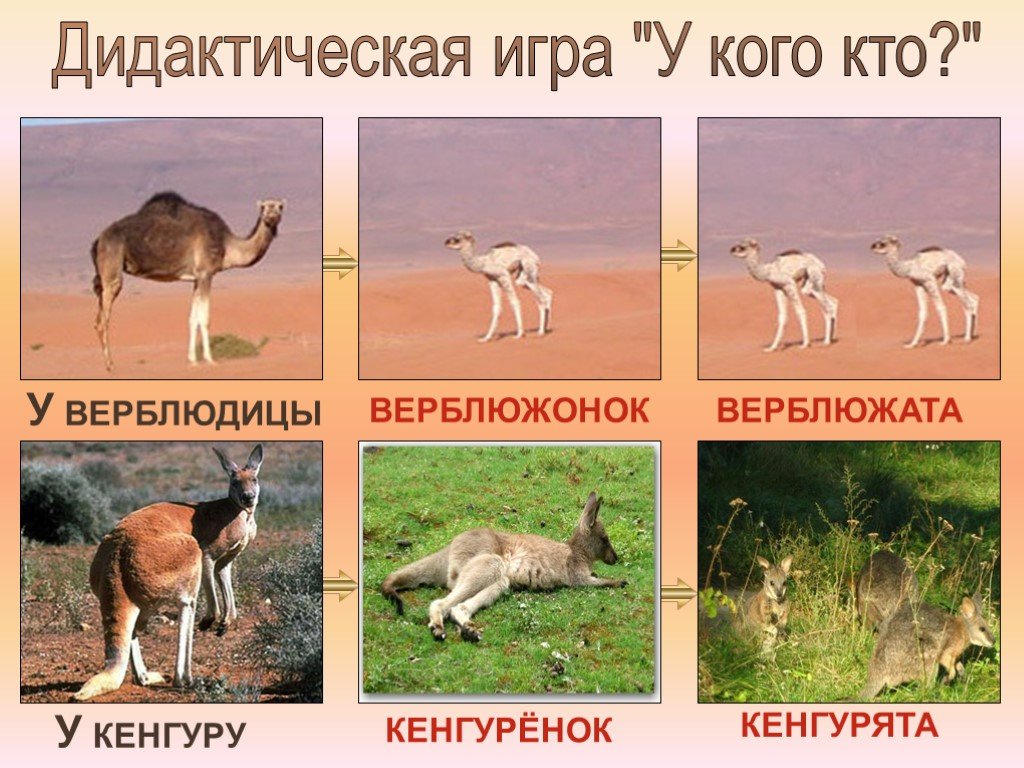  «Сравни»Слон высокий, а жираф еще …выше.Бегемот тяжелый, а слон еще…Лошадь выносливая, а верблюд еще…Заяц прыгает далеко, а кенгуру еще…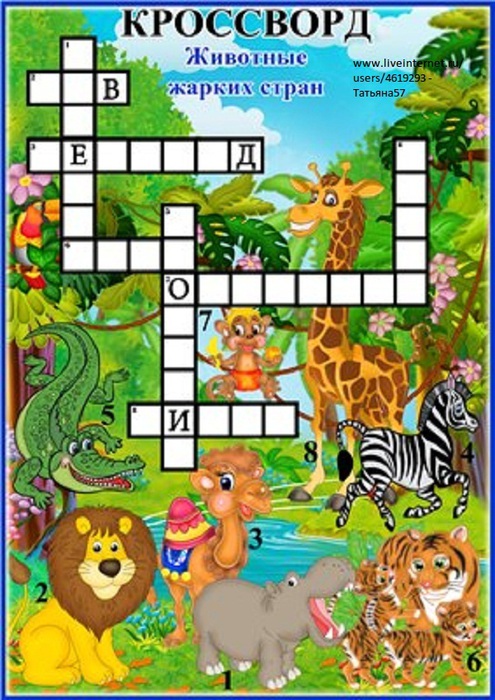 Развитие математических представлений и мышленияКого сколько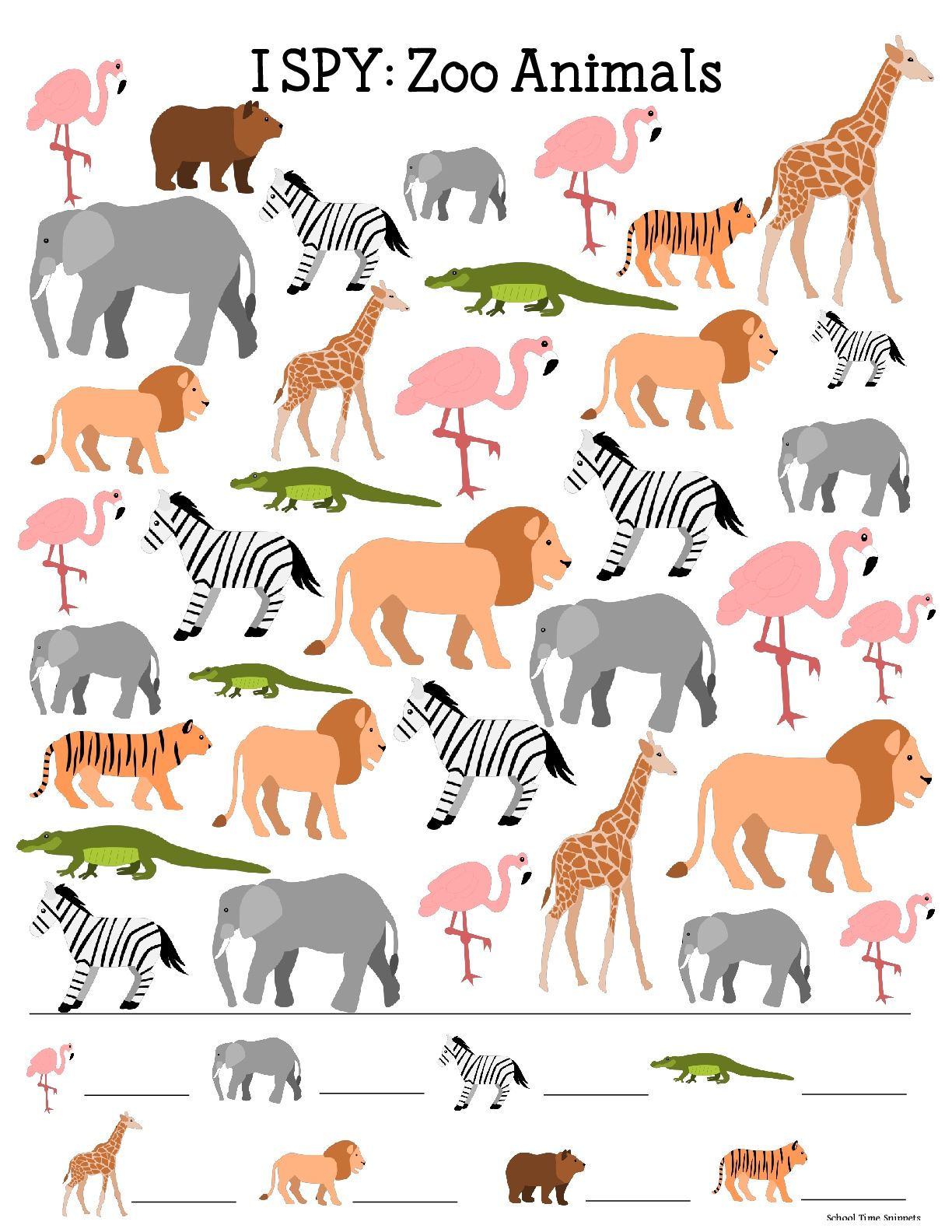 Обведи цифру по количеству животных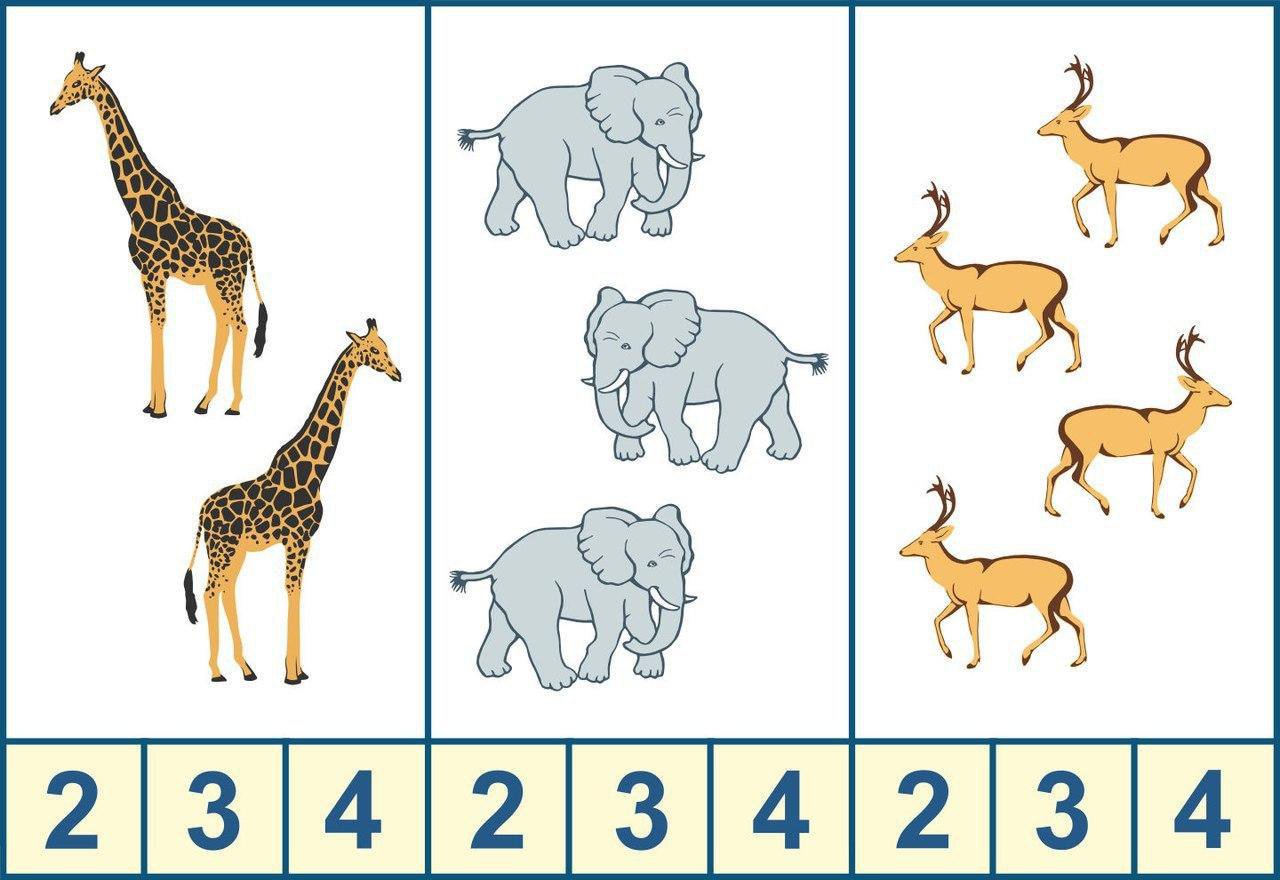 Развитие мелкой моторики                                         Выложи из счетных палочек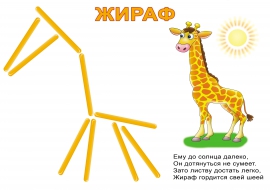 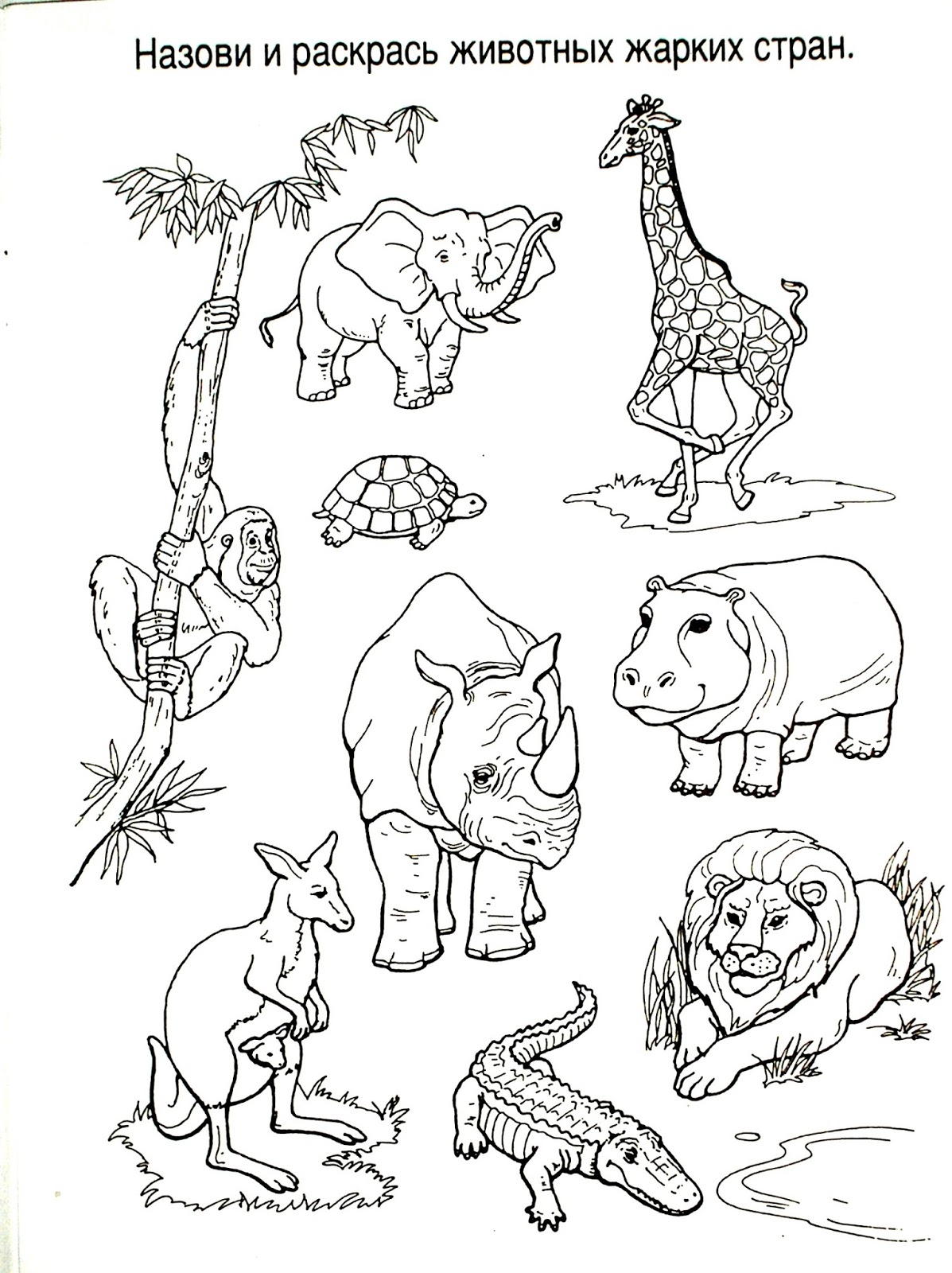 Творчество (рисование, аппликация)                                                   Аппликация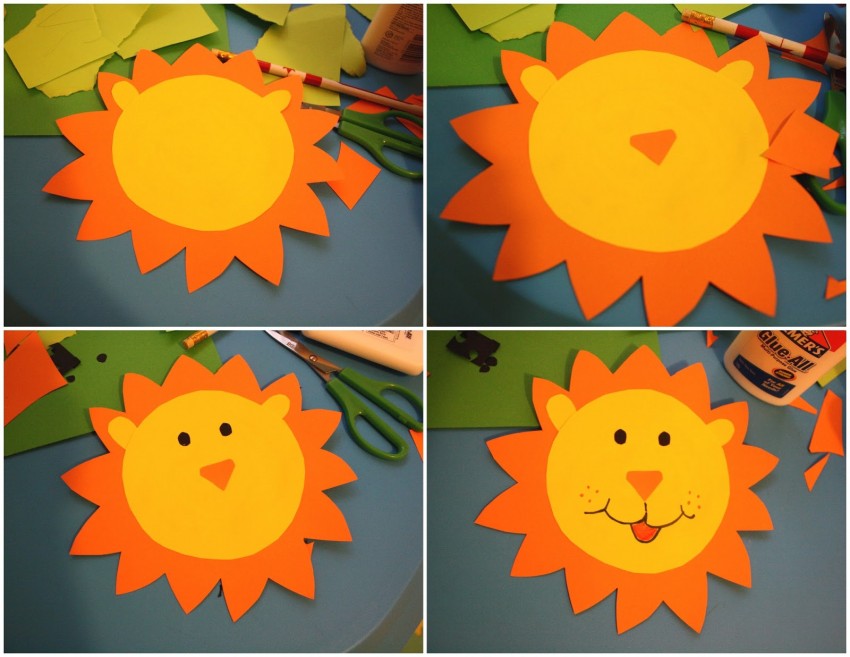 Аппликация «Зебра на полянке»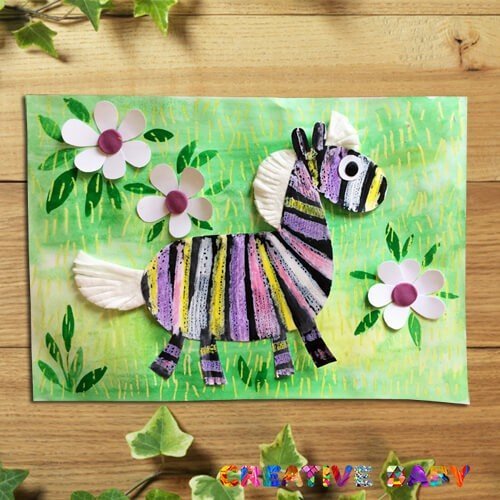 https://creativebaby.ru/zebra-na-polyanke/Нарисуй с помощью ладошки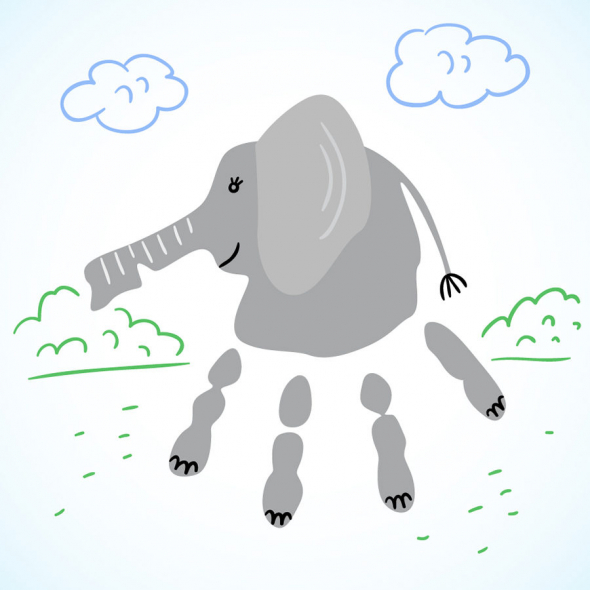 Мультфильмы: Как львенок и черепаха песню пели https://www.youtube.com/watch?v=tKEblbzoasIПо дороге с облаками https://www.youtube.com/watch?v=t9ygHfn1Nu4О зебре https://www.youtube.com/watch?v=8fL2GsYNcIcО жирафе https://www.youtube.com/watch?v=i4rGsTefYUoО слоне https://www.youtube.com/watch?v=x_vdfdDQSco